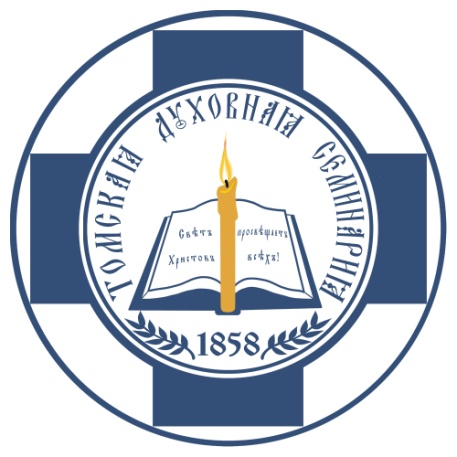 ПОЛОЖЕНИЕ О ПРОВЕДЕНИИ РЕГИОНАЛЬНОЙ ОЛИМПИАДЫ ШКОЛЬНИКОВ ПО ИСТОРИИ«РУССКАЯ ЦЕРКОВЬ В ИСТОРИИ РОССИИ»1. Общие положения1.1. Настоящее Положение разработано в соответствии Федеральным законом от 29.12.2012 п.20 ч.3 ст. 28 №273-ФЗ №273-ФЗ «Об образовании в Российской Федерации», внутренними актами религиозной организации – духовной образовательной организации высшего образования «Томская духовная семинария Томской епархии Русской Православной Церкви», локальными актами, принимаемыми образовательными учреждениями (ОУ).1.2. Настоящий Порядок проведения олимпиады школьников «Русская церковь в истории России» (далее Порядок) устанавливает сроки проведения олимпиады, определяет организационно-технологическую модель проведения олимпиады, участников олимпиады, их права и обязанности, устанавливает правила утверждения результатов олимпиады и определения победителей и призеров олимпиады, образцы дипломов победителей и призеров олимпиады.1.3. Олимпиада проводится в рамках XV Макариевских образовательных чтений, регионального этапа XXXI Международных Рождественских образовательных чтений «Глобальные вызовы современности и духовный выбор человека», в целях выявления и развития у обучающихся творческих способностей и интереса к научной (научно-исследовательской) деятельности, пропаганды научных знаний, отбора лиц для обучения в религиозной организации – духовной образовательной организации высшего образования «Томская духовная семинария Томской епархии Русской Православной Церкви».1.4. Олимпиада включает школьный этап и региональный этап (в пределах Томской области).1.5. Организаторами олимпиады являются: орган местного самоуправления, осуществляющий управление в сфере образования;отдел религиозного образования и катехизации Томской епархии Русской Православной Церквирелигиозная организация – духовная образовательная организация высшего образования «Томская духовная семинария Томской епархии Русской Православной Церкви».1.6. Организаторы олимпиады вправе привлекать к проведению олимпиады образовательные и научные организации, учебно-методические объединения государственные корпорации и общественные организации в порядке, установленном законодательством Российской Федерации.1.7. Индивидуальные результаты участников олимпиады заносятся в рейтинговую таблицу результатов участников олимпиады, представляющую собой ранжированный список участников, расположенных по мере убывания набранных ими баллов (далее – рейтинг). Участники с равным количеством баллов располагаются в алфавитном порядке.1.8. Олимпиада проводится на территории Томской области.1.9. Рабочим языком проведения олимпиады является русский язык.1.10. Взимание платы за участие в олимпиаде не допускается.1.11. При проведении этапов олимпиады каждому участнику олимпиады должно быть предоставлено отдельное рабочее место, оборудованное в соответствии с требованиями к проведению олимпиады. Все рабочие места участников олимпиады должны обеспечивать участникам олимпиады равные условия и соответствовать действующим на момент проведения олимпиады санитарным эпидемиологическим правилам и нормам.1.12. В месте проведения олимпиады вправе присутствовать представитель Оргкомитета и жюри олимпиады.1.13. До начала соответствующего этапа олимпиады представители Оргкомитета олимпиады проводят инструктаж участников олимпиады: информируют о продолжительности олимпиады, порядке подачи апелляций о несогласии с выставленными баллами, о случаях удаления с олимпиады, а также о времени и месте ознакомления с результатами олимпиады.1.14. Во время проведения олимпиады участники олимпиады: должны соблюдать настоящий Порядок и требования, утвержденные организаторами олимпиады; должны следовать указаниям представителей организаторов олимпиады;не вправе общаться друг с другом, свободно перемещаться по аудитории;вправе иметь справочные материалы и средства связи, разрешенные к использованию во время проведения олимпиады, перечень которых определяется в требованиях к организации и проведению олимпиады.1.15. В случае нарушения участником олимпиады настоящего Порядка и (или) утвержденных требований к организации и проведению олимпиады, представитель организаторов олимпиады вправе удалить данного участника олимпиады из аудитории, составив акт об удалении участника олимпиады.1.16. Участники олимпиады, которые были удалены, лишаются права дальнейшего участия в олимпиаде в текущем году.1.17. В целях обеспечения права на объективное оценивание работы участники олимпиады вправе подать в письменной форме апелляцию о несогласии с выставленными баллами в жюри олимпиады.1.20. Участник олимпиады перед подачей апелляции вправе убедиться в том, что его работа проверена и оценена в соответствии с установленными критериями и методикой оценивания выполненных олимпиадных заданий.1.21. Рассмотрение апелляции проводится с участием самого участника олимпиады.1.22. По результатам рассмотрения апелляции о несогласии с выставленными баллами жюри олимпиады принимает решение об отклонении апелляции и сохранении выставленных баллов или об удовлетворении апелляции и корректировке баллов.2. Основные задачи олимпиады2.1. Развитие у учащихся интереса к познавательной деятельности.2.2. Выявление способных и одаренных учащихся.2.3. Создание условий для интеллектуального развития и профессиональной ориентации учащихся.2.4. Привлечение абитуриентов для поступления в религиозную организацию – духовную образовательную организацию высшего образования «Томская духовная семинария Томской епархии Русской Православной Церкви».3. Общий порядок проведения олимпиады3.1. Олимпиада проводится в период с 28 ноября по 15 декабря 2022 г.3.2. Координацию организации и проведения олимпиады осуществляет Оргкомитет олимпиады под руководством председателя.3.3. Состав Оргкомитета олимпиады формируется из представителей религиозной организации – духовной образовательной организации высшего образования «Томская духовная семинария Томской епархии Русской Православной Церкви», отдела религиозного образования и катехизации Томской епархии Русской Православной Церкви, образовательных организаций высшего образования, органов местного самоуправления, осуществляющих управление в сфере образования.3.4. Организационно-техническое, информационное обеспечение деятельности Оргкомитета олимпиады осуществляет религиозная организация – духовная образовательная организация высшего образования «Томская духовная семинария Томской епархии Русской Православной Церкви»3.5. Для объективной проверки олимпиадных заданий, выполненных участниками олимпиады, формируется жюри олимпиады (далее – жюри).3.6. Состав жюри олимпиады формируется из числа педагогических, научных и научно-педагогических работников и утверждается Оргкомитетом олимпиады.3.7. Жюри олимпиады:принимает для оценивания закодированные (обезличенные) олимпиадные работы участников олимпиады;оценивает выполненные олимпиадные задания в соответствии с утвержденными критериями и методиками оценивания выполненных олимпиадных заданий;проводит с участниками олимпиады анализ олимпиадных заданий и их решений;осуществляет очно по запросу участника олимпиады показ выполненных им олимпиадных заданий;представляет результаты олимпиады ее участникам; определяет победителей и призеров олимпиады на основании рейтинга по каждому общеобразовательному предмету и в соответствии с квотой, установленной организаторами олимпиады;представляет Оргкомитету олимпиады результаты олимпиады (протоколы) для их утверждения.3.8. Основными принципами деятельности Оргкомитета олимпиады и жюри олимпиады являются компетентность, объективность, гласность, а также соблюдение норм профессиональной этики.4 .Порядок проведения школьного этапа олимпиады4.1. Олимпиада проводится по разработанным организаторами заданиям, основанным на содержании образовательных программ основного общего и среднего общего образования углубленного уровня для 11 класса.4.2. Срок проведения олимпиады – I четверть. Конкретные даты проведения олимпиады устанавливаются Оргкомитетом. Заявки на участие подаются до 15 декабря 2022 г. Форма заявки прилагается (ПРИЛОЖЕНИЕ 1).4.3. Олимпиада проводится во внеурочное время.4.4. Обучающийся, пропустивший олимпиаду по уважительной причине, имеет право на получение индивидуального варианта в течение трех рабочих дней после проведения олимпиады.4.5. Участник олимпиады имеет право ознакомиться со своей проверенной работой в день предварительного подведения итогов и, в случае несогласия с итогами, в тот же день подать письменное аргументированное заявление в апелляционную комиссию.4.6. Квоты победителей и призеров составляют не более 30 процентов от общего числа участников олимпиады, при этом число победителей не должно превышать 8 процентов от общего количества победителей и призеров.4.7. Победителями считаются участники олимпиады текущего учебного года, набравшие не менее 75% от общего числа баллов.4.8. Призерами считаются участники олимпиады, набравшие не менее 50 % от общего числа баллов.4.9. Финансовое обеспечение олимпиады осуществляется за счет средств религиозной организации – духовной образовательной организации высшего образования «Томская духовная семинария Томской епархии Русской Православной Церкви», отдела религиозного образования и катехизации Томской епархии, а также спонсорских средств.4.10. Во время проведения школьного этапа олимпиады по результатам, показанным участниками олимпиады, определяются победители и призеры.4.11. Победителями школьного этапа олимпиады признаются участники олимпиады, набравшие наибольшее количество баллов в соответствии с квотой.4.12. Призерами школьного этапа олимпиады, признаются участники, следующие в итоговой таблице за победителями в соответствии с квотой.4.13. В случае, когда победители не определены, в олимпиаде определяют только призеров.5. Порядок проведения регионального этапа олимпиады5.1. Региональный этап олимпиады проводится по разработанным организаторами заданиям, основанным на содержании образовательных программ основного общего и среднего общего образования углубленного уровня для 11 класса.5.2. Конкретные сроки проведения регионального этапа олимпиады определяются Оргкомитетом.5.3. В региональном этапе олимпиады принимают индивидуальное участие: участники школьного этапа олимпиады текущего учебного года, набравшие необходимое для участия в региональном этапе олимпиады количество баллов, установленное Оргкомитетом этапа олимпиады.5.4 Оргкомитет олимпиады:формирует жюри регионального этапа олимпиады по каждому общеобразовательному предмету и утверждает их составы;устанавливает количество баллов, необходимое для участия на региональном этапе олимпиады; обеспечивает хранение олимпиадных заданий для регионального этапа олимпиады; заблаговременно информирует руководителей организаций, осуществляющих образовательную деятельность по образовательным программам основного общего и среднего общего образования, расположенных на территории Томской области, участников регионального этапа олимпиады и их родителей (законных представителей) о сроках и местах проведения регионального этапа олимпиады;утверждает результаты регионального этапа олимпиады;осуществляет кодирование (обезличивание) олимпиадных работ участников регионального этапа олимпиады;награждает победителей и призеров регионального этапа олимпиады поощрительными грамотами.6. Делопроизводство6.1. Результаты проверки работ участников олимпиады оформляются протоколом, в котором обязательно указываются: дата проведения олимпиады;список членов жюри; список участников с оценкой каждого задания.6.2. Работы участников к протоколу прилагаются.6.3. Работа совместного заседания Оргкомитета и жюри олимпиады протоколируется.6.4. Председатель жюри предоставляет в Оргкомитет олимпиады информационно-аналитическую справку об итогах олимпиады.ПРИЛОЖЕНИЕ 1Форма заявки к участию в школьном этапе олимпиады1. Наименование образовательной организации, в соответствии с уставом;2. Электронная почта и контактный телефон образовательной организации.Форму заявки отправлять до 15 декабря 2022 г. по электронному адресу. Контактное лицо: ведущий научный сотрудник Томской духовной семинарии, кандидат богословия, диакон Сергий Кульпинов, тел. +7(901)6309508, science@tompds.ruУТВЕРЖДАЮРектор Томской духовной семинарии,Председатель Организационного комитетаолимпиады«Русская Церковь в истории России»                                     архимандрит Иосиф (Еременко)